4043N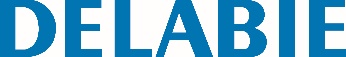 White Nylon coat hook, short modelАртикул: 4043N Технические характеристикиCoat hook, short model. High strength white polyamide (Nylon).Tube Ø 20mm.Concealed fixings.10-year warranty.